С 15 по 19 мая в общеобразовательных организациях района проходили 5-дневные военные сборы юношей 10-х классов в рамках допризывной подготовкиС 15 по 19 мая в общеобразовательных организациях района проходили 5-дневные военные сборы юношей 10-х классов в рамках допризывной подготовки. Теоретическую часть программы сборов обучающиеся осваивали в своих образовательных организациях с преподавателями-организаторами ОБЖ. Практическая часть сборов проходила на базе районного ресурсного центра патриотического и гражданского воспитания – в МБОУ «Школа № 37». 340 учеников 10-х классов из 21 школы района были распределены по графику на пять дней в два потока для прохождения трех видов практических занятий: надевание противогаза и защитного костюма (ОЗК), разборка-сборка автомата, стрельба из винтовки. Занятия проводили опытные инструктора городского центра военно-патриотического воспитания. Каждый участник сдал зачет по стрельбе и получил сертификат о результатах. 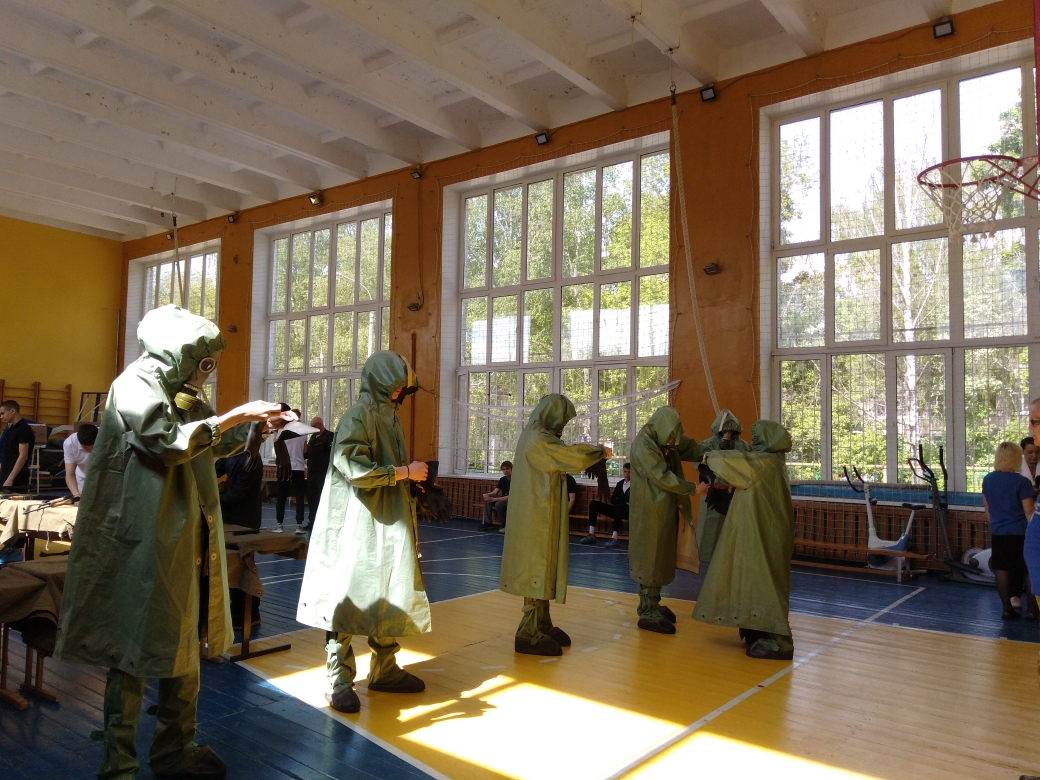 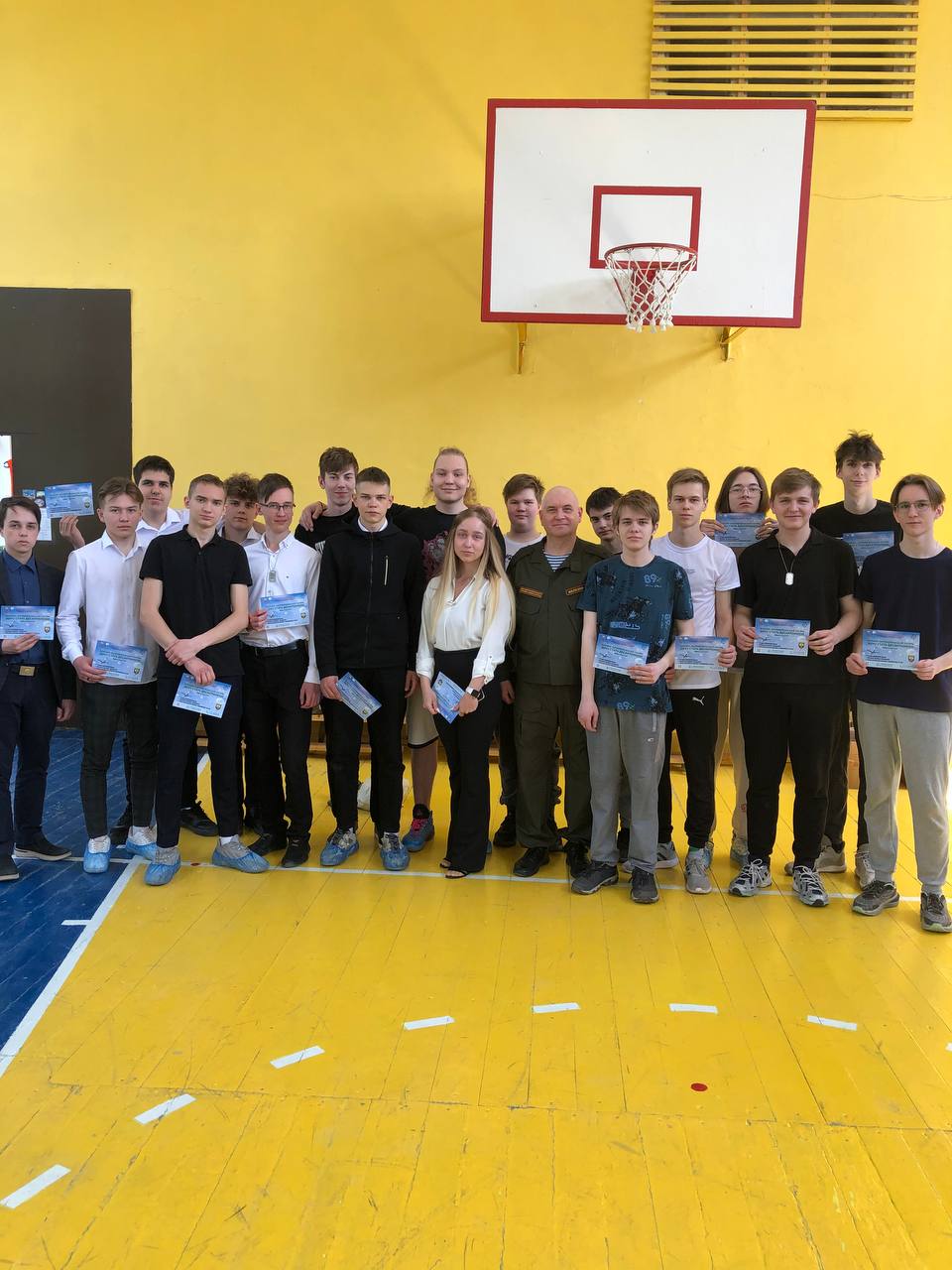 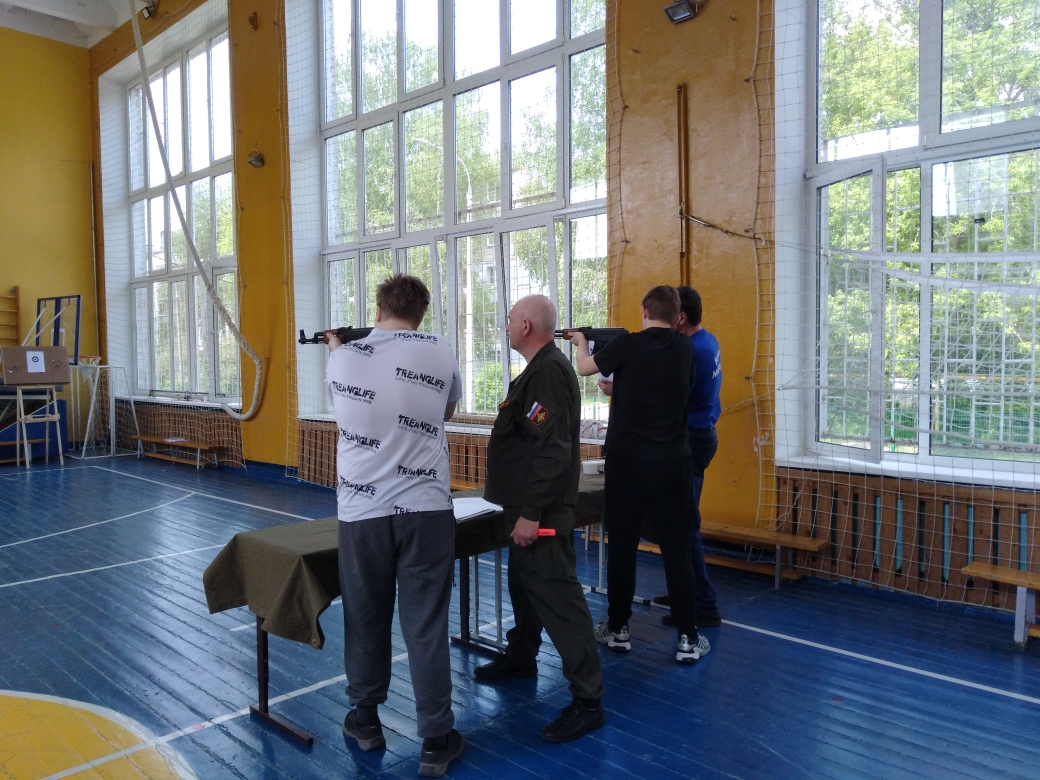 